Okul Öncesi ve ilkokul Öğretmenlerinde (Alan Hakimiyeti Yetersizliğine Bağlı) Sanata İlişkin Güven Eksikliği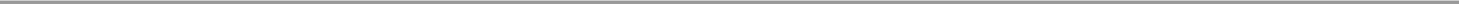 ORIJINALLIK RAPORU1	www.tes.org.tr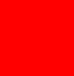 İnternet Kaynağı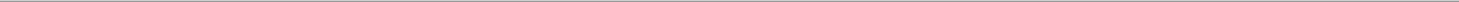 2	efdergi.yyu.edu.tr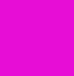 İnternet Kaynağı3	www.onceokuloncesi.com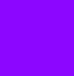 İnternet Kaynağı4	dergipark.org.tr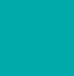 İnternet Kaynağı5	www.ices-uebk.org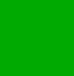 İnternet Kaynağı6	www.hurriyet.com.tr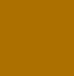 İnternet Kaynağı7	www.ahmetatan.com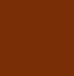 İnternet Kaynağı8	www.ismek.ist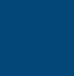 İnternet Kaynağı%3%2%2%2%1%1%1%1Öğrenci ÖdeviSubmitted to Kocaeli Üniversitesi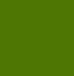 Öğrenci Ödevibiologmehmet.blogcu.com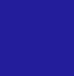 İnternet KaynağıSubmitted to Bahcesehir University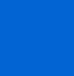 Öğrenci Ödevidergipark.gov.trİnternet Kaynağıiecec-uoek.orgİnternet Kaynağıwww.nefsecihad.comİnternet Kaynağıwww.ubaksymposium.orgİnternet Kaynağı<%1<%1<%1<%1<%1<%1<%1www.baksanat.com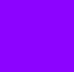 organic chemistry class: students’ perceptions and preferences of the learning support", Chemistry Education Research and Practice, 2020Yayın<%1<%1<%1<%1<%1<%1<%1<%1<%1Öğrenci Çalışma Kitabının İşlevselliğine Yönelik Bir Değerlendirme", Pegem Eğitim ve Öğretim Dergisi, 2017.Yayın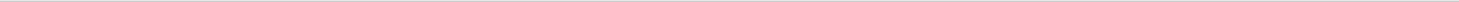 Alıntıları çıkartKapatEşleşmeleri çıkarKapatBibliyografyayı ÇıkartKapat%26%24%8%12BENZERLIK ENDEKSIİNTERNETYAYINLARÖĞRENCI ÖDEVLERIKAYNAKLARIBIRINCIL KAYNAKLARcagataysanat.com%19cagataysanat.com%19İnternet Kaynağı%1ilkogretim-online.org.tr%110ilkogretim-online.org.tr%110İnternet Kaynağı%1slideplayer.biz.tr%111slideplayer.biz.tr%111İnternet Kaynağı%1Submitted to Atatürk University%112Submitted to Atatürk University%112Öğrenci Ödevi%1kibriseab.org%113kibriseab.org%113İnternet Kaynağı%1www.yumpu.com%114www.yumpu.com%114İnternet Kaynağı%1www.akademikbakis.org<%115www.akademikbakis.org<%115İnternet Kaynağı<%1issuu.com<%116issuu.com<%116İnternet Kaynağı<%1Submitted to Abant İzzet Baysal Universitesi<%117Submitted to Abant İzzet Baysal Universitesi<%117Öğrenci Ödevi<%1ACER, Dilek. "A study on the viewpoints of<%118ACER, Dilek. "A study on the viewpoints of<%118preschool teacher candidates on design of<%1preschool teacher candidates on design of<%1instructional Materials course", TUBITAK, 2011.Yayınegitim.ege.edu.tr<%119egitim.ege.edu.tr<%119İnternet Kaynağı<%1AYAYDIN, Abdullah. "Güzel sanatlar ve spor<%120AYAYDIN, Abdullah. "Güzel sanatlar ve spor<%120liselerinde karşılaşılan sorunlar ve çözüm<%1liselerinde karşılaşılan sorunlar ve çözüm<%1önerileri: Öğretmenlerin görüşleri", TUBITAK,2011.Yayınejercongress.org<%121ejercongress.org<%121İnternet Kaynağı<%1eefdergi.erzincan.edu.tr<%122eefdergi.erzincan.edu.tr<%122İnternet Kaynağı<%1kavramsalsanat.blogcu.com<%123kavramsalsanat.blogcu.com<%123İnternet Kaynağı<%1ejovoc.org<%124ejovoc.org<%124İnternet Kaynağı<%1turkoloji.cu.edu.tr<%125turkoloji.cu.edu.tr<%125İnternet Kaynağı<%1Submitted to European University of Lefke<%126Submitted to European University of Lefke<%126Öğrenci Ödevi<%1Submitted to Konya Necmettin Erbakan<%127Submitted to Konya Necmettin Erbakan<%127University<%1University<%1Öğrenci Ödeviijopec.co.uk<%128ijopec.co.uk<%128İnternet Kaynağı<%1Submitted to Adnan Menderes Üniversitesi<%129Submitted to Adnan Menderes Üniversitesi<%129Öğrenci Ödevi<%1auzefkitap.istanbul.edu.tr<%130auzefkitap.istanbul.edu.tr<%130İnternet Kaynağı<%1symposium.erbakan.edu.tr<%131symposium.erbakan.edu.tr<%131İnternet Kaynağı<%1www.imases.net<%132www.imases.net<%132İnternet Kaynağı<%1Submitted to The Scientific & Technological<%133Submitted to The Scientific & Technological<%133Research Council of Turkey (TUBITAK)<%1Research Council of Turkey (TUBITAK)<%1Submitted to Pennsylvania State System of<%141Submitted to Pennsylvania State System of<%141Higher Education<%1Higher Education<%1Öğrenci Ödeviahmetatan.com<%142ahmetatan.com<%142İnternet Kaynağı<%1journal.um.ac.id<%143journal.um.ac.id<%143İnternet Kaynağı<%1Submitted to Middle East Technical University<%144Submitted to Middle East Technical University<%144Öğrenci Ödevi<%1"Chaos, Complexity and Leadership 2016",<%145"Chaos, Complexity and Leadership 2016",<%145Springer Science and Business Media LLC,<%1Springer Science and Business Media LLC,<%12018Yayınacikerisim.aku.edu.tr<%146acikerisim.aku.edu.tr<%146İnternet Kaynağı<%1www.sosyalarastirmalar.com<%147www.sosyalarastirmalar.com<%147İnternet Kaynağı<%1Submitted to Erciyes Ãniversitesi<%148Submitted to Erciyes Ãniversitesi<%148Öğrenci Ödevi<%1www.nef.balikesir.edu.tr<%149www.nef.balikesir.edu.tr<%149İnternet Kaynağı<%1www.kefdergi.com<%150www.kefdergi.com<%150İnternet Kaynağı<%1İnternet Kaynağı<%1İnternet Kaynağı<%1<%1ihansamafi.virtualserver22.nebula.fi<%152ihansamafi.virtualserver22.nebula.fi<%152İnternet Kaynağı<%1docplayer.com.br<%153docplayer.com.br<%153İnternet Kaynağı<%1www.ijoess.com<%154www.ijoess.com<%154İnternet Kaynağı<%1ATMACA ERTOK, Anıl. "Modern sanat ve<%155ATMACA ERTOK, Anıl. "Modern sanat ve<%155bilgisayar destekli sanat çalısmaları (dijital art)",<%1bilgisayar destekli sanat çalısmaları (dijital art)",<%1TUBITAK, 2011.Yayınnewwsa.com<%156newwsa.com<%156İnternet Kaynağı<%1www.nasa.gen.tr<%157www.nasa.gen.tr<%157İnternet Kaynağı<%1press.vatican.va<%158press.vatican.va<%158İnternet Kaynağı<%1blog.163.com<%159blog.163.com<%159İnternet Kaynağı<%1www.jhc2012.eu<%160www.jhc2012.eu<%160İnternet Kaynağı<%1Rethabile Tekane, Lynne A. Pilcher, Marietjie<%161Rethabile Tekane, Lynne A. Pilcher, Marietjie<%161Potgieter. "Blended learning in a second year<%1Potgieter. "Blended learning in a second year<%1Submitted to Turun yliopisto62Submitted to Turun yliopisto62Öğrenci ÖdeviSubmitted to Bogazici University63Submitted to Bogazici University63Öğrenci Ödeviicci-epok.org64icci-epok.org64İnternet KaynağıSubmitted to Bilkent University65Submitted to Bilkent University65Öğrenci Ödevivak.org.by66vak.org.by66İnternet Kaynağıopenaccess.hku.edu.tr67openaccess.hku.edu.tr67İnternet Kaynağıwww.fileunder.nl68www.fileunder.nl68İnternet Kaynağıwww.gorselsanatlar.org69www.gorselsanatlar.org69İnternet Kaynağıyeryuzundekiyildizlar.blogspot.com70yeryuzundekiyildizlar.blogspot.com70İnternet Kaynağıİnternet KaynağıEROLA, Hüseyin. "7. Sınıf Sosyal Bilgiler Dersi<%171EROLA, Hüseyin. "7. Sınıf Sosyal Bilgiler Dersi71netq6.eu<%172netq6.eu<%172İnternet Kaynağı<%1KARABAY, Özdemir. "Güzel Sanatlar Eğitimi<%173KARABAY, Özdemir. "Güzel Sanatlar Eğitimi<%173Bölümü ve Okul Öncesi Bölümünde "Görsel<%1Bölümü ve Okul Öncesi Bölümünde "Görsel<%1Okur-Yazarlık" Dersinin Gerekliliği", Yüzüncü YılÜniversitesi Eğitim Fakültesi, 2017.YayınSubmitted to Ege Üniversitesi<%174Submitted to Ege Üniversitesi<%174Öğrenci Ödevi<%1Submitted to Yakın Doğu Üniversitesi<%175Submitted to Yakın Doğu Üniversitesi<%175Öğrenci Ödevi<%1Submitted to Istanbul Aydin University<%176Submitted to Istanbul Aydin University<%176Öğrenci Ödevi<%1